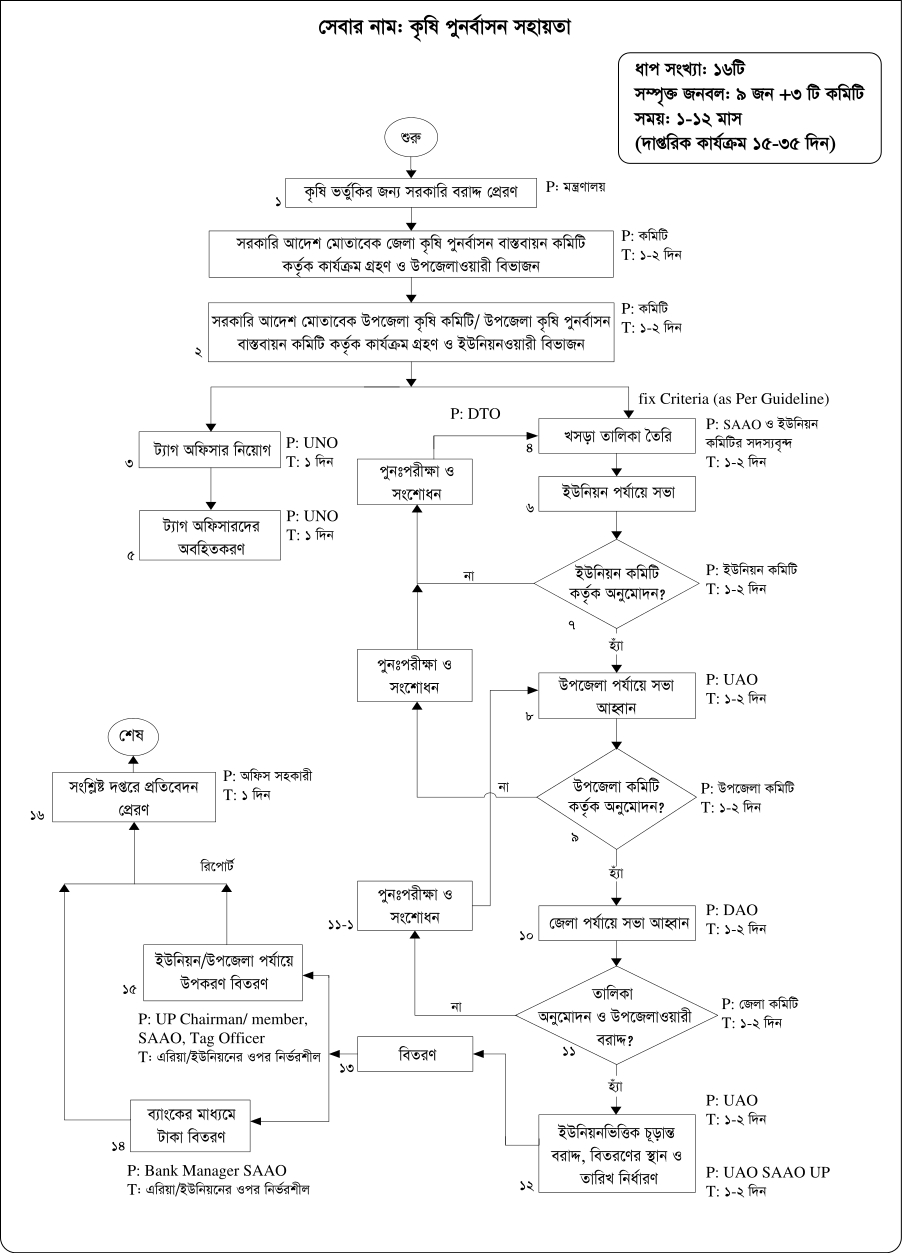 কৃষি পুনর্বাসন সহায়তাকৃষি পুনর্বাসন সহায়তাসেবা প্রাপ্তির সংক্ষিপ্ত বিবরণইউনিয়ন কমিটি কর্তৃক প্রগতিশীল কৃষকের উপযুক্ততা যাচাইপূর্বক নীতিমালা অনুযায়ী অগ্রাধিকার তালিকা তৈরি এবং সুপারিশসহ উপজেলা কমিটিতে প্রেরণ করা হয়। উপজেলা কমিটিতে অগ্রাধিকার তালিকা উপস্থাপন ও অনুমোদন করা হয়। ভর্তুকিপ্রাপ্তির সুপারিশসহ সংশ্লিষ্ট ব্যাংকে/কোম্পানি এজেন্ট/ডিলারের নিকট প্রেরণ করা হয়ে থাকে। উপকরণ (বীজ/সার/ডিজেল ইত্যাদি) অনুমোদিত তালিকা অনুযায়ী নির্ধারিত তারিখে কৃষকদের মাঝে বিতরণ করা হয়। অর্থের ক্ষেত্রে ১০ টাকার বিনিময়ে ব্যাংক অ্যাকাউন্ট খোলা বা অ্যাকাউন্ট থাকলে অর্থ ব্যাংক একাউন্টে স্থানান্তর করা হয়ে থাকে।সেবা প্রাপ্তির সময়মোট কার্যক্রম:১-১২ মাস(দাপ্তরিককার্যক্রম:১৫-৩৫ দিনপ্রয়োজনীয় ফিবিনামূল্যেসেবা প্রাপ্তির স্থানব্লক, উপজেলা ও জেলা পর্যায়ের কৃষি অফিসদায়িত্বপ্রাপ্ত কর্মকর্তা/কর্মচারী১। উপজেলা কৃষি কর্মকর্তা, ২। অতিরিক্ত কৃষি কর্মকর্তা, ৩। কৃষি সম্প্রসারণ কর্মকর্তা, ৪। সহকারী কৃষি সম্প্রসারণ কর্মকর্তা, ৫। SAAOপ্রয়োজনীয় কাগজপত্রপ্রয়োজন নাই।সেবা প্রাপ্তির শর্তাবলিপ্রকৃত ক্ষতিগ্রস্থ কৃষক হতে হবেসংশ্লিষ্ট আইন ও বিধিকৃষি সম্প্রসারণ ম্যানুয়েল ও কৃষি সম্প্রসারণ নীতিমালাসেবা প্রদানে ব্যর্থ হলে প্রতিকারকারী কর্মকর্তাউপ-পরিচালক, কৃষি সম্প্রসারণ অধিদপ্তর